Конференция юных исследователей14 ноября 2014 года МОУ ДОД «Корткеросский районный центр дополнительного образования детей» организовал и провелIVрайоннуюучебно-исследовательскую  «Я - исследователь. Я открываю мир».По трем возрастным категориям на конференцию поступило 43 работы из 9 образовательных учреждений района (МОУ «СОШ»с. Корткерос,  МОУ «СОШ»с. Керес,  МОУ ДОД «Корткеросский районный центр  дополнительного образования детей», МОУ «СОШ» с. Сторожевск, МОУ «СОШ» с. Подъельск, МОУ «СОШ» п. Подтыбок, МОУ «СОШ» п. Приозерный, МОУ «СОШ» с. Нившера, МОУ «СОШ» с. Большелуг). В работе конференции приняло участие более 80 учащихся и их руководителей.Жюри конференции отметило, что авторы работ в выборе тем ориентируются на собственные интересы и привязанности, семейные ценности, историю и традиции.  Уровень, как содержания, так и оформления исследовательских материалов достаточно высок.Все исследовательские работы учащихся сопровождались  компьютерной презентацией с использованием мультимедийного оборудования. Победители и призеры конференции:В  группе школьников(6-9 лет):I место - Шомесова Евгения, МикушеваОлеся учащиеся МОУ «СОШ» с. Подтыбок, педагог –Микушева Елена Владимировна;II место - Моторина Софья, Зюзева Валерия, учащиеся МОУ «СОШ» с. Подъельск, педагог – Зюзева Надежда Александровна;III место - Зюзева Алина, учащаяся МОУ «СОШ» с. Подъельск, педагог – Зюзева Наталия Михайловна.В группе  школьников (10 лет):I место - Захаренко Тимофей, учащийся МОУ «СОШ» с. Сторожевск,                     педагог – Захаренко Марина Владимировна, Михайлова Елена Александровна;II место - Попов Игнат, учащийся МОУ «СОШ» с. Подтыбок,   педагог – Баваева Татьяна Александровна;III место - Микушева Ирина, учащаяся МОУ «СОШ» п. Потдыбок, педагог – Макарова Ольга Васильевна.В группе школьников(от 11 до 12 лет):I место - Шелепанова Юлия, учащиеся МОУ «СОШ» с. Подтыбок,   педагог – Погуляева Надежда Григорьевна;II место - Ветошкин Данил, учащийся МОУ «СОШ» с. Керес, педагог – Петренко Галина Николаевна; II место - Панюкова Валентина, КоролеваИрина- учащиеся МОУ СОШ «Подъельск», педагог- Моторина Надежда Николаевна;III место - Забоева Диана, учащаяся МОУ «СОШ» с. Корткерос, педагог -  Полякова Ольга Михайловна.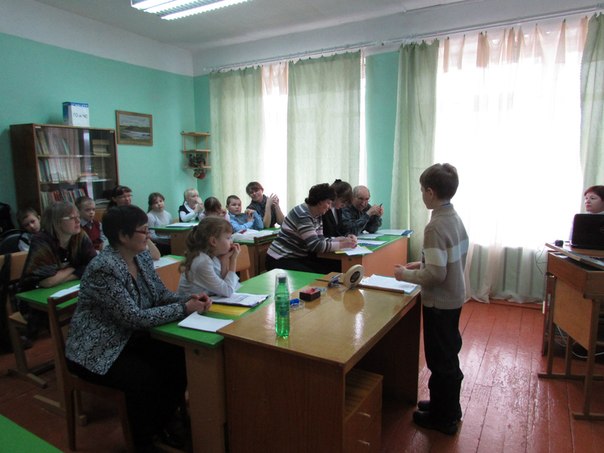 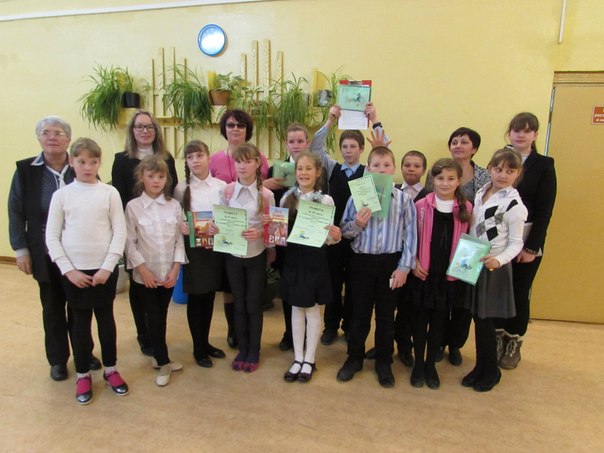 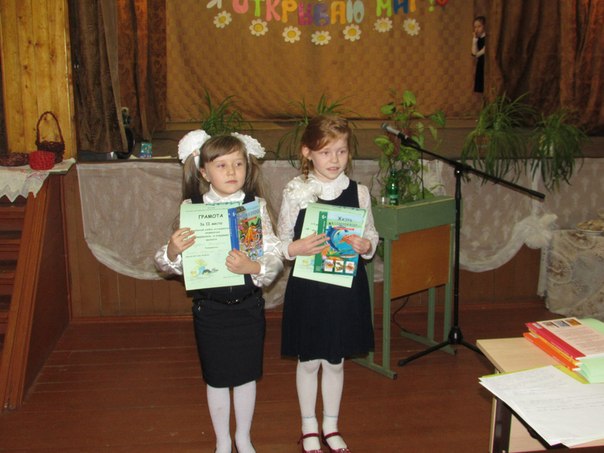 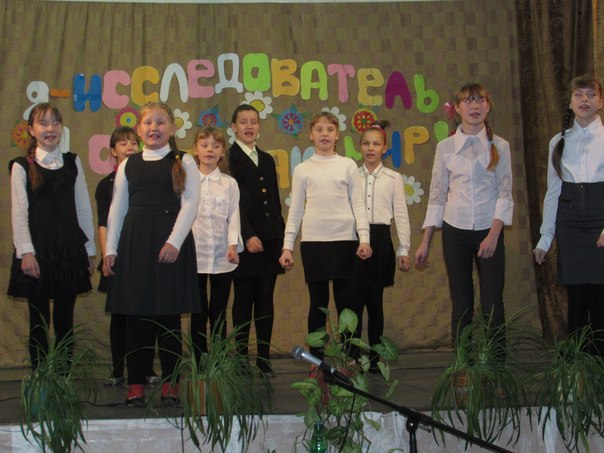 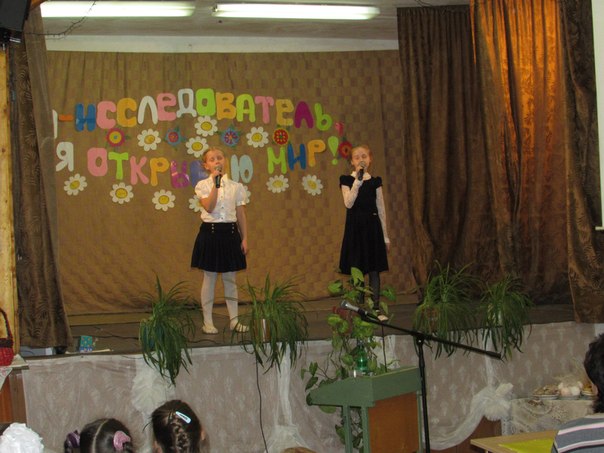 